                                							Name: 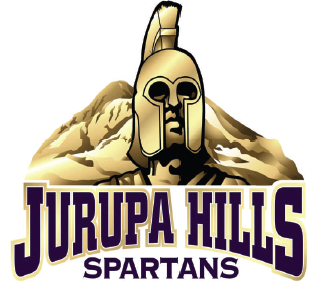  									Per: Chapter 7 Section 1 Study Guide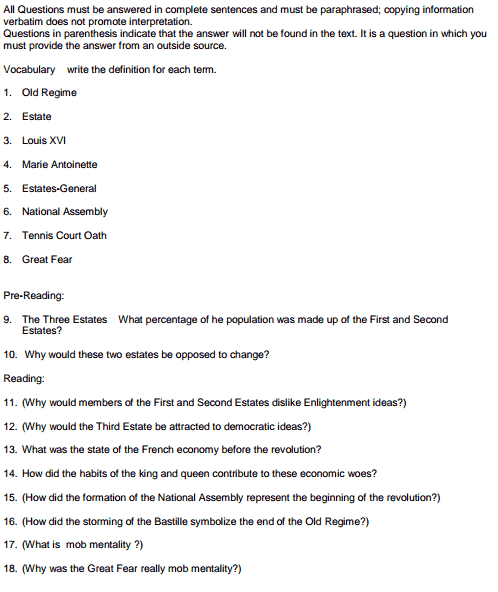 